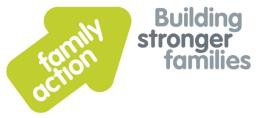 Zasoby krajowe i Przydatne kontakty dla Rodziców, Dzieci i dalszych Członków RodzinyKliknij na linki, które przekierują Ciebie do następujących stron,www.cafcass.gov.ukWiele przydatnych informacji i darmowe pliki do pobrania broszury kursu SPIP i Planu Wychowawczegowww.nfm.org.ukInformacje o tym, jak znależć Mediatora Rodzinnego w lokalnym miejscu zamieszkania i inne przydatne infromacje dotyczące Mediacji.www.sortingoutseparation.org.ukPrzydatne informacje i pomocne porady rządowe.www.dad.info/article/category/family/divorce-and-separation/Jak radzić sobie z konfliktem bez niszczenia relacji. www.singleparents.org.uk/parenting/contact/when-you-and-yourex-disagreeSieć Pomocowa dla rodziców samotnie wychowujących dzieci. Praktyczne porady dotyczące wszystkich aspektów rodzicielstwa i relacji.www.gingerbread.org.ukPorady i praktyczne wsparcie dla rodziców samotnie wychowujących dzieci. www.wikihow.com/cope-with-separationInformacje i techniki radzenia sobie z separacją.www.afathersfriend.co.ukInformacje i wsparcie dla ojców, którzy są w trakcie postępowania sądowego www.kinship.org.ukInformacje dla wszystkich opiekunów, włacznie z dziadkami, rodzeństwem i dalszymi członkami rodzinyStrony rządoweLokalne Informacje , takie jak Władze Lokalne, Centra dla Dzieci i Ośrodki  - można je znależć przy pomocy wyszukiwarki poprzez wpisanie nazwy miejsca , gdzie mieszkasz i serwisu, którego szukasz.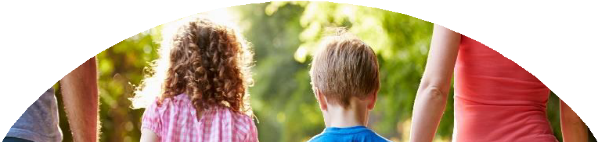 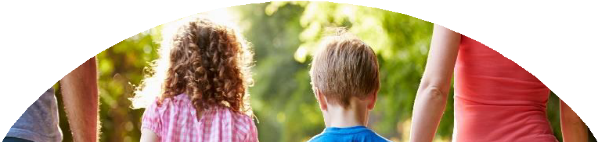 June 2022